«Каждый ребенок достоин школы»В целях формирования инклюзивного общества и создания равных возможностей для людей с особыми потребностями 2 апреля 2016 года стартовал конкурс «Каждый ребенок достоин школы». От некоммерческой организации учреждения по инициативе Председателя Совета Ассоциации стипендиатов Международной стипендии Президента Республики Казахстан «Болашак» Байбек Бауыржана Кыдыргалиулы 22 февраля 2011 года.
Миссия фонда - СПОСОБСТВОВАНИЕ ФОРМИРОВАНИЮ ДОБРОВОЛЬЧЕСКОЙ И БЛАГОТВОРИТЕЛЬНОЙ ДЕЯТЕЛЬНОСТИ, ПРИВЛЕЧЕНИЕ ВНИМАНИЯ ОБЩЕСТВЕННОСТИ К ПРОБЛЕМАМ СОЦИАЛЬНО-УЯЗВИМЫХ СЛОЕВ НАСЕЛЕНИЯ. Организаторы: корпоративный фонд «Болашақ». Партнер: ТОО «KAZNET Media».Данный конкурс  проходил среди представителей СМИ, любителей, творческих групп и медиа-специалистов на лучшие материалы по освещению инклюзивного образования.Конкурс приурочен к Всемирному дню распространения информации о проблеме аутизма - 2 апреля.В конкурсе были представлены 5 номинаций:- Лучшая телевизионная работа;- Лучшая печатная публикация;- Лучшая фоторабота;- Лучшая интернет-публикация;- Лучший социальный ролик;КГУ «Общеобразовательная средняя школа № 1 им.М.Горького», г.Балхаш – Шафикова Кристина Валериевна (заместитель директора по УР), Айтжанов Арман Зияддинович (инженер по оборудованию), создали видео проект по освещению инклюзивного образования - https://www.youtube.com/watch?v=o3qzYuUh37c  и стали участниками в номинации «Лучший социальный ролик».Основная наша идея видео проекта - донести до общества толерантное отношение учащихся друг другу. И показать взрослым, что дети с ООП (особыми образовательными потребностями), имеют право учиться и получать качественное образование наравне со всеми. Наши труды были вознаграждены и 23 июня в г. Астана, состоялась церемония награждения победителей конкурса на лучшие материалы по освещению инклюзивного образования «Каждый ребенок достоин школы. Где члены  жюри: Азиза Шужеева - Директор ТОО «KAZNET Мedia»; Аксауле Альжан - Известная телеведущая; Алия Галимова - Cоветник Первого заместителя Председателя партии «Нұр Отан»; Асем Жанасова - Заместитель генерального директора по маркетингу Информационного агентства «Интерфакс»; Динара Чайжунусува - Директор КФ «Болашақ», вручили подарок – денежный сертификат в сумме 100 000 тенге и благодарственные письма, участникам данного видео проекта. Такие конкурсы, помогают людям выразить свои мысли, показать и приобщить общественность к правильному пониманию об инклюзивном образовании, а также внести свой вклад в историю. Потому что КАЖДЫЙ РЕБЕНОК ДОСТОИН ШКОЛЫ и у каждого РАЗНЫЕ ВОЗМОЖНОСТИ – НО РАВНЫЕ ПРАВА!   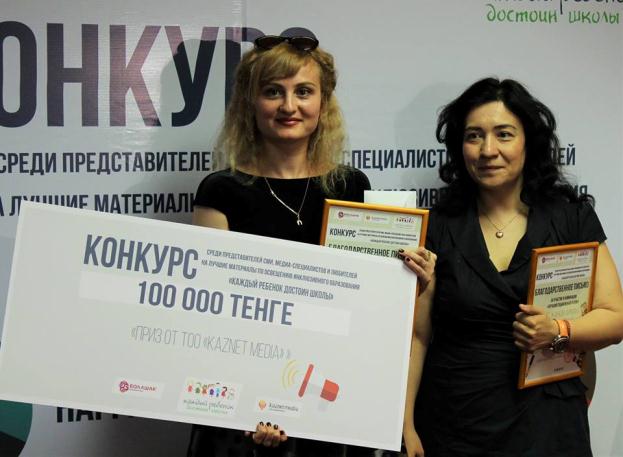 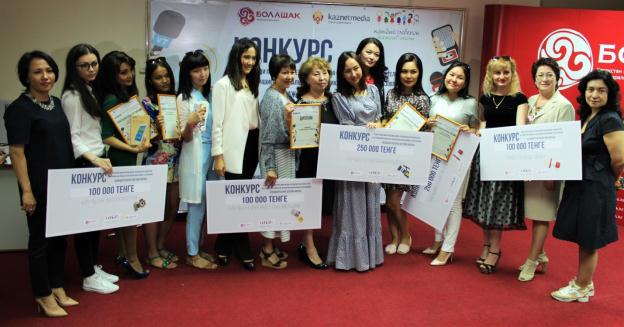 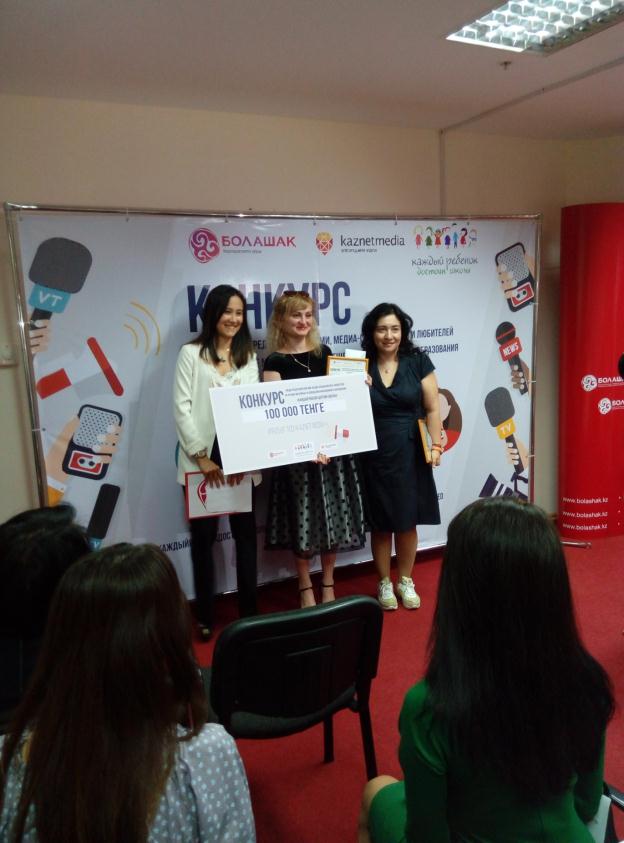 